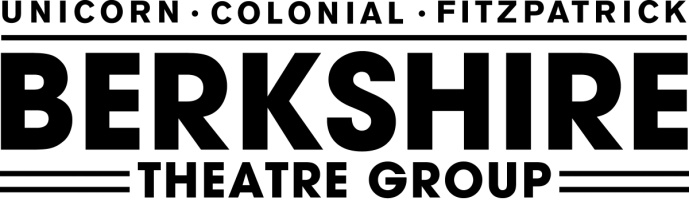 Press Contacts:Madelyn Gardner, (413) 448-8084 x15
madelyn@berkshiretheatregroup.org
www.BerkshireTheatreGroup.org
Rebecca Brighenti, (413) 448-8084 x11
becky@berkshiretheatregroup.org
www.BerkshireTheatreGroup.orgFor immediate release, please: Tuesday, April 10, 2018
Berkshire Theatre Group Honored by 
Massachusetts Clubhouse Coalition as 
“Employer of the Year”
Pittsfield, MA – Berkshire Theatre Group was honored to receive "Employer of the Year," for "Providing Valuable Employment Opportunities for the Members of Berkshire Pathways," at The Massachusetts Clubhouse Coalition’s annual Employment Celebration at the State House in Boston this past April 3. Joanne Rosier (BTG Ticket Office Associate) was also honored as a Clubhouse Member/Berkshire Theatre Group employee. 

In addition, Berkshire Theatre Group received a congratulatory Citation in recognition of its "Massachusetts Clubhouse Coalition Employment Award," from The Massachusetts House of Representatives, offered by State Representative Tricia Farley-Bouvier. Berkshire Theatre Group also received a congratulatory Citation and The Massachusetts Senate in recognition of "Providing Employment to Members of Berkshire Pathways Through Work with Human Resources Unlimited and the Massachusetts Clubhouse Coalition," offered by State Senator Adam G. Hinds.####About Berkshire Theatre GroupThe Colonial Theatre, founded in 1903, and Berkshire Theatre Festival, founded in 1928, are two of the oldest cultural organizations in the Berkshires. In 2010, under the leadership of Artistic Director and CEO Kate Maguire, the two organizations merged to form Berkshire Theatre Group (BTG). Berkshire Theatre Group's mission is to support wide ranging artistic exploration and acclaimed performances in theatre, dance, music and entertainment. Every year, BTG produces and presents performances to over 68,000 attendees and, through our Educational Program, serves over 13,000 Berkshire County schoolchildren annually. BTG's celebrated stages reflect the history of the American theatre; they represent a priceless cultural resource for the community. 